☆ねらい○There is/areを用いて自分の町の良いところ・おすすめの場所を紹介することができる。○自分の町の良いところを知るとともに、自分の住む地域に誇りを持つきっかけとする。☆扱う場面２年生。There is/areの学習後。☆教材及び単元New Crown English Series 2 – Lesson 4 Enjoy Sushi☆指導の手順と留意事項学習活動指導の仕方・留意点等① 教科書を用いてThere is/areの肯定文・疑問文・応答文を学習する。・There is/areの文法を確認する。・isとareになるときの違いを生徒に気付かせながら確認をする。・肯定文と疑問文で、語順が入れ替わることに注意させる。② 教科書を用いて、前置詞を学習する。・黒板（パワーポイント）で前置詞を確認するための図を提示し、単語を場所のイメージとともに導入し、何文か英作文させる。③ 教科書を用いて、動名詞を学習する。・動名詞の形（動詞＋ing）の文法を確認する。・現在進行形との違いを理解させる。④ There is/are ・前置詞・動名詞が入った長文を読み、ワークシートの問題を解く。・この単元で学習した文法事項を確認しながら、長文を読み取り、ワークシートの問いに答えさせる。・地域によって有名なものがあることを確認し、自分の地域ではどんなものが有名かを確認させる。⑤ 自分の住んでいる地域の良いところ・お勧めの場所について調べる。・自分の住む地域にはどのような良いところがあるか、どのような場所が有名か調べさせる。⑥ 自分の紹介したい場所について習った文法を使い、英作文する。・There is/are ・動名詞・canなど、既習の文法事項を使い、紹介する英作文をさせる。・教科書の文なども参考にさせる。・使える表現等を黒板に書いておく。⑦ ワークシートに下書きして、清書する。・ワークシートに下書きをさせ、教師の確認をもらったら清書させ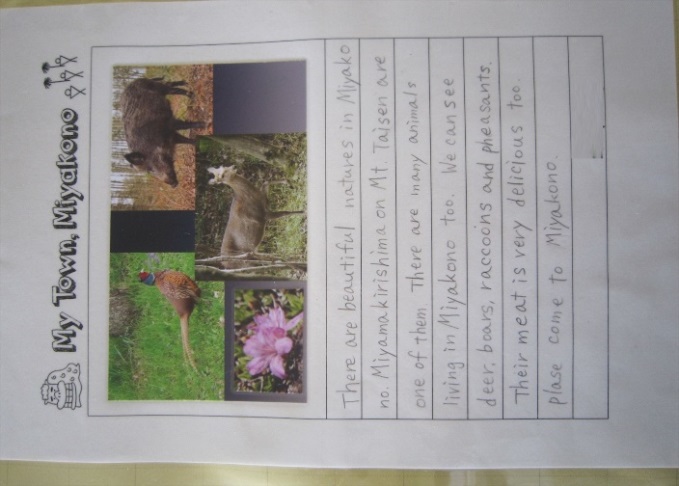 写真を貼りつけさせる。※紹介する場所の写真を持って来さ　せておく。⑧ 友達の前で写真を見せながら、プレゼンテーションをする。・大きな声ではっきりと伝わるように発表させる。※写真はパワーポイントで提示。